Первичная аккредитация специалистовПаспорт экзаменационной станции (типовой)Неотложная медицинская помощьСпециальность:Сестринское дело (бакалавриат)20191.	Авторы	32.	Уровень измеряемой подготовки	33.	Профессиональный стандарт (трудовые функции)	34.	Продолжительность работы станции	45.	Информация для организации работы станции	45.1.	Рабочее место члена аккредитационной комиссии (АК)	45.2.	Запасы расходных материалов (из расчета на попытки аккредитуемых)	45.3.	Рабочее место аккредитуемого	45.4.	Симуляционное оборудование	56.	Перечень ситуаций и раздел подготовки	87.	Информация (брифинг) для аккредитуемого	88.	Информация для экзаменаторов (членов аккредитационной комиссии)	98.1.	Действия перед началом аккредитации	98.2.	Действия перед началом рабочей смены	98.3.	Действия во время работы экзаменационной станции	99.	Нормативные и методические документы, используемые для создания чек-листа	119.1.	Нормативные акты	119.2.	Справочная информация	1310.	Информация для симулированного пациента	1511.	Информация для симулированного коллеги	1712.	Критерии оценивания действий аккредитуемого	1713.	Дефектная ведомость	1814.	Чек-лист	1915.	Медицинская документация	22Авторы:Андреенко А.А., Белоусова В.В., Биктимирова Г.А., Бирюкова О.Ю., Борисенко Е.В., Вартапетова Е.Е., Гажева А.В., Гнездилов В.Н., Грибков Д.М., Гумбатова З.Ф., Давидов Д.Р., Давыдова А.И., Долгина И.И., Дронов И.А., Жемлиханова И.К., Зарипова З.А., Золотова Е.Н., Косцова Н.Г., Крюкова А.Г., Лаптева Е.С., Леонтьев А.В., Лещанкина Н.Ю., Лопанчук П.А., Лопатин З.В., Малиевский В.А., Мандыч Д.В., Моисеев А.Б., Момот О.М., Мухаметова Е.М., Невская Н.А., Новожилов А.В., Пахомова Ю.В., Саушев И.В., Семёнова Е.В., Тогоев О.О., Трасковецкая И.Г., Хациева Т.В., Ходус С.В., Хохлов И.В., Шамраева В.В., Шеховцов В.П., Шубина Л.Б., Щербакова Л.Н., Юдаева Ю.А.Рецензенты:Некоммерческое партнерство «Ассоциация специалистов с высшим сестринским образованием», генеральный директор Гажева А.В.Уровень измеряемой подготовкиВыпускники, завершившие подготовку по основной образовательной программе высшего образования в соответствии с федеральным государственным образовательным стандартом по специальности«Сестринское дело (уровень бакалавриата)», успешно сдавшие Государственную итоговую аттестацию. Профессиональный стандарт (трудовые функции)А/01.7 Оказание медицинской помощи пациенту в неотложной или экстренной формах.Проверяемые компетенции:Внутривенная инъекция как общемедицинская манипуляция выполняется в рамках оказания неотложной медицинской помощи (догоспитальный период)Продолжительность работы станцииВсего – 10' (на непосредственную работу – 8,5')Задачи станцииДемонстрация аккредитуемым своего умения проводить инъекционное внутривенное введение ЛС, обеспечивая безопасность проведения процедуры.Примечание: оценка навыков гигиенической обработки рук, общения с «трудным» пациентом не проводится.Информация по обеспечению работы станцииДля организации работы станции должны быть предусмотреныРабочее место члена аккредитационной комиссии (АК)стул и рабочая поверхность (стол);компьютер с выходом в Интернет для заполнения электронного оценочного листа (чек-листа);компьютер для трансляции видеозаписи с места работы аккредитуемого (по согласованию с председателем АК компьютер может находиться в другом месте, к которому члены АК должны иметь беспрепятственный доступ, чтобы иметь возможность пересмотреть видеозапись).Рабочее место аккредитуемогоСтанция должна имитировать медицинский (процедурный) кабинет поликлиники и включать оборудование (оснащение)Место (перед входом в помещение) для размещения задания аккредитуемому (раздел 7).Стол для записей.В пластиковом кармане страница амбулаторной карты (раздел 18).Водный маркер для отметок на пластиковом кармане (имитация записи в медицинской документации).Стол с установленным на него симуляционным оборудованием, имитирующий стол для манипуляции.Аптечка Анти-Вич и укладка экстренной медицинской помощи (достаточно имитации в идее фото).Раковина и средства для обработки рук, приспособления для высушивания рук.Тележка (шкаф), с размещенным необходимым материалом для выполнения манипуляции, имитирующий условия их хранения.Коробка со стеклянными ампулами с наклейками для имитации ЛС в упаковке.Ёмкость с кожным антисептиком (имитация).Венозный жгут.Резиновая подушечка.Бикс с марлевыми шариками.Лоток в стерильной упаковке (имитация).Пинцет во вскрытой одноразовой упаковке, размещенной в пустой ёмкости (на упаковке подпись, имитирующая дату и время вскрытия хх.хх.хххх 00.00).Ножницы.Смотровые перчаткиНестерильный бинт.Несколько шприцев с иглойНесколько дополнительных игл.Защитные очки.Емкости для сбора бытовых и медицинских отходов (закреплённый пакет класс А, закреплённый жёсткий контейнер класс Б).Пилочка для вскрытия ампул.Расходные материалы (из расчета на попытки аккредитуемых)Стеклянные ампулы с дистиллированной водой с наклейками (раздел 15) для имитации ЛС (по 1 ампуле на попытку аккредитуемого).Смотровые перчатки разных размеров (по 1 паре на каждую попытку аккредитуемого).Шприцы с иглой на 10 или 20 мл (по 1 шт. на каждую попытку аккредитуемого) в стерильной упаковке.Иглы длиною 25-30 мм (по 1 шт. на каждую попытку аккредитуемого) в стерильной упаковке.Бинты нестерильные (из расчета не менее 1 метра на 1 попытку аккредитуемого).Марлевые шарики (не менее 3 шт. на 1 попытку аккредитуемого).Стерильные упаковки для имитации упаковки стерильного лотка и пинцета (из расчета 2 шт. на 20 попыток аккредитуемых).Одноразовые1 салфетки размером 10х10 см (не менее 10 шт. на 1000 попыток аккредитуемых). Краситель имитация крови (порошок) (5 граммов на 100 попыток аккредитуемых).Запасные сосуды и кожа для тренажера внутривенной инъекции.Маркер на водной основе (1 шт. на 300 попыток аккредитуемых).Ветошь для удаления записи маркером на пластиковом кармане.Контейнер для сбора мусора, образующегося на станции.Симуляционное оборудованиеФантом руки с возможностями проведения внутривенных инъекций.Важно! Необходимо использовать фантом со сменными искусственными сосудами и системой заполнения их красителем (имитатором крови), также предусмотреть на плече кусок ткани, имитирующей короткий рукав одежды пациентаПеречень ситуаций (сценариев) станцииТаблица 1Перечень ситуаций (сценариев) и соответствие их нозологииИнформация (брифинг) для аккредитуемогоВы медицинская сестра кабинета доврачебной помощи. К Вам обратился врач терапевт участковый, который работает на приеме один. К нему пришѐл (привели) пациент(а) с жалобами на плохое самочувствие. В анамнезе сахарный диабет первого типа. Показатель глюкометрии 2,7. Была выполнена инъекция глюкагона в/м. Служба скорой медицинской помощи уже вызвана. Повторная глюкометрия спустя 10 минут показатель не изменила. Врач принял решение и просит Вас произвести (или помочь) внутривенное введение 40% глюкозы 5 мл.Информация для членов АКДействия вспомогательного персонала перед началом работы станцииПроверка соответствия оформления и комплектования станции ОСКЭ типовому паспорту с учетом количества аккредитуемых лиц.Проверка наличия на станции необходимых расходных материалов.Проверка наличия письменного задания (брифинга) перед входом на станцию.Проверка готовности симулятора к работе. Проверка готовности трансляции видеозаписей в комнату видеонаблюдения.Проверка готовности оборудования с выходом в Интернет.Выполнение иных мероприятий, необходимых для нормальной работы станции.Действия вспомогательного персонала в ходе работы станцииПредоставление члену АК данных по пациенту (ФИО, возраст (год рождения). ФИО и возраст пациента должны соответствовать данным, указанным в сценарии (табл. 2).Включение видеокамеры при команде: «Прочтите задание...».Контроль качества аудиовидеозаписи действий аккредитуемого (при необходимости).Приведение станции после работы каждого аккредитуемого в первоначальный вид:обновление листа амбулаторной карты пациента в пластиковом кармане (стереть запись, если она была произведена);возвращение материала, который можно использовать многократно в исходный вид (вернуть лоток в стерильную упаковку);удаление использованного материала (убрать мусор, снять повязку);проверка наличия необходимых материалов для следующего аккредитуемого.Действия членов АК перед началом работы станцииПроверка готовности станции к работе (наличие необходимых расходных материалов, письменного задания (брифинга), готовность симулятора к работе, наличие нужного сценария).Подготовка оценочного-листа (чек-листа), сверка своих персональных данных - ФИО и номера сценария.Активизация на компьютере Единой базы данных ОС (Минздрав России) по второму этапу аккредитации.Действия членов АК в ходе работы станцииИдентификация личности аккредитуемого (внесение идентификационного номера) в оценочном листе (чек-листе).Проведение регистрации последовательности и правильности действий/расхождения действий аккредитуемого в соответствии cпараметрами в оценочном листе (чек-листе).Ведение минимально необходимого диалога с аккредитуемым от лица пациента и обеспечение дополнительными вводными для выполнения ситуации (сценария) (Табл. 2).Сохранение данных оценочного листа (чек-листа) в системе.Примечание: Для членов АК с небольшим опытом работы на станции допускается увеличение промежутка времени для подготовки станции и заполнения оценочного листа (чек-листа). Промежуток времени в таком случае должен быть либо равен периоду работы станции (раздел 5), либо на всех станциях должен быть удлинён одинаково.Целесообразно использовать помощь вспомогательного персонала (сотрудников образовательной и или научной организации), обеспечивающего подготовку рабочего места в соответствии с оцениваемой ситуацией.Таблица 2Примерные тексты вводной информации в рамках диалога АК и аккредитуемогоВажно! Нельзя говорить ничего от себя, вступать в переговоры, даже если Вы не согласны с мнением аккредитуемого. Не задавать уточняющих вопросов. Всё, что Вы бы хотели отметить, а этого нет в оценочном листе (чек-листе) оформляйте в дефектной ведомости (раздел 16)Нормативные и методические документы, используемые для создания оценочного листа (чек-листа)Приказ Минздрава России от 02.06.2016 N334н «Об утверждении Положения об аккредитации специалистов»Приказ Минтруда России от 21 марта 2017 г. №293н «Об утверждении профессионального стандарта «Врач-лечебник (врач-терапевт участковый)»ГОСТ Р 52623.4-2015 «Технологии выполнения простых медицинских услуг инвазивных вмешательств» в соответствии с Приказом Федерального агентства по техническому регулированию и метрологии Российской Федерации от 31.03.2015 № 200-стПриказ МЗМП РФ от 16.08.1994 № 170 «О мерах по совершенствованию профилактики и лечения ВИЧ-инфекции в Российской Федерации»СанПиН 2.1.3.2630-10 Санитарно-эпидемиологические требования к организациям, осуществляющим медицинскую деятельность.СанПиН 2.1.7.2790-10 «Санитарно-эпидемиологические требования к обращению с медицинскими отходами»Письмо Роспотребнадзора №0100/4964-05-32 от 30.06.2005 «О системе сбора и утилизации медицинских отходов при иммунизации в лечебно-профилактических учреждениях Российской Федерации»Комплект методических материалов по безопасности инъекций и сопутствующим процедурам ВОЗ. - 2011. 55 с. Режим доступа:http://apps.who.int/iris/bitstream/10665/44298/4/9789244599259_rus.pdf?ua=1Видео-пособие «Профилактика профессионального заражения инфекциями, передаваемыми с кровью». Открытый институт здоровья (http://ohi.ru/). Режим доступа: https://www.youtube.com/watch?v=_ArSgNh1tYUГигиена рук и использование перчаток в ЛПУ. Под ред. академика РАЕН Л. П. Зуевой. — СПб., 2006.Прикладная флеботомия. Деннис Дж. Эрнст; [пер. с англ. Ф. С. Катасонов]. - Москва: Медиздат, 2014. - XX, 275 с.Справочная информацияДля успешного владения навыком необходима регулярная тренировка или практика, а также периодический контроль соблюдения всех правилБезопасная инъекция — это инъекция, которая не наносит вреда пациенту, не подвергает медработника какому-либо предотвратимому риску и не создает отходы, опасные для общества.Во время проведения манипуляции необходимо обеспечить комфортное положение пациента и собственное положение. Предусмотреть отсутствие возможности падения пациента вследствие внезапной сосудистой недостаточности головного мозга (обморока). В подобной ситуации не рекомендовано использовать нашатырный спирт.Все необходимые расходные материалы должны быть собраны и проверены на годность до начала проведения манипуляцииДо и после манипуляции необходима гигиеническая обработка рук, которая в соответствии, с СанПиН 2.1.3.2630-10 может проводиться двумя способами:гигиеническое мытье рук мылом, содержащим антисептик, и водой; илиобработка рук кожным антисептиком.Применение двух способов последовательно экономически нецелесообразно.Манипуляция всегда проводится в перчатках (не стерильных), которые должны быть одеты перед возможностью воздействия небезопасной внешней среды (или сред пациента) на руки персонала (т.е. перед использованием антисептика для поливания марлевых шариков и/или вскрытия спиртовых салфеток). Более раннее использование перчаток повышает негативное воздействие на руки персонала самим фактором их ношения. Перчатки должны быть сняты как можно быстрее после исключения возможности контакта рук с небезопасной средой. Одна из задач всего алгоритма любой часто проводимой манипуляции - минимизировать время нахождения в перчатках до минимально необходимого.Не допускается использование одной и той же пары перчаток при контакте с двумя и более пациентами. Не допускается обработка антисептиком рук в перчатках и дальнейшая работа в них.В ходе проведения манипуляций пациенту персонал не должен вести записи, прикасаться к телефонной трубке и т.д.Ампулу перед вскрытием необходимо обработать антисептикомВскрывать ампулу целесообразно марлевым шариком (салфеткой), а не спиртовой салфеткой для предотвращения порезов.Во избежание травм медицинского персонала погружать шприц с иглой для набора ЛС в ампулу, стоящую на столе.Ампулу и её колпачок вместе с салфеткой целесообразно утилизировать в непрокалываемый контейнер, а не в пакет.Желательно ватные шарики заменить на марлевые, т.к. микрочастицы ваты, случайно попадая в инъекционную ранку, могут стать причиной воспаления.После манипуляции не допускается одевать на иглу колпачок.Использованный шприц с иглой целесообразно сразу утилизировать в непрокалываемый контейнер, не разбирая его и предотвращая любые действия с ним, в том числе попытку отсоединения иглы. Исключение - использование специального иглоотсекателя в месте проведения манипуляции. (Первым шагом безопасной практики удаления отходов является немедленная утилизация использованных иглы вместе со шприцем в специальный безопасный контейнер, находящийся на расстоянии вытянутой руки от рабочего места медработника)Для внутривенной инъекции венозный жгут накладывать поверх одежды пациента, после каждого пациента подвергать жгут дезинфекции. Можно использовать одноразовый жгут.При наложении жгута принципиально убеждаться в сохранении пульсации, чтобы приток крови по артерии сохранялся.Целесообразно при обработке инъекционного поля использовать движения от центра к периферии. Такой способ не предусматривает возвращения шарика с антисептиком на обработанную зону контаминированной поверхностью.Надлежащая практика предписывает всегда предупреждать пациента перед введением иглы, даже если он без сознания. Наиболее подходящая для этого фраза «сейчас нужно будет потерпеть»Если с первого раза не удалось попасть в вену, недопустимо латеральное смещение иглы. Попытаться спасти процедуру можно с помощью медленного продвижения иглы глубже, если есть подозрение, что она не вошла достаточно глубоко, но при этом нельзя вводить иглу слишком глубоко (более 20 мм под углом 30о, чтобы не повредить подлежащие ткани).Также допускается повернуть иглу на пол-оборота. Если это не обеспечивает ток крови в шприц при его тракции, рекомендуется медленное движения иглы назад с повтором тракции. Если это не помогло, после появления среза иглы над поверхностью кожи рекомендовано повторить пункцию в месте, ниже места первой попытки или использования вены на другой руке.Медработник, который не смог осуществить венепункцию после двух попыток, должен прекратить манипуляцию и, по возможности, передать пациента коллеге. Повторные неудачи создают нервозную обстановку и вызывают сомнения в способности обеспечения квалифицированной медицинской помощи.Медработник лично должен оказать адекватное давление на место венепункции, так как отвечает за возможные осложнения, включающие повреждения нерва вследствие гематомы. Сгибание руки пациента в локте не обеспечивает адекватного давления.Нельзя накладывать повязку пациенту, пока не убеждены в остановке кровотечения. Перед наложением повязки после давления на место венепункции осмотрите кожу на предмет наружного кровотечения, а также исключите формирование гематомы.Места, где проводятся инъекции, должны быть снабжены аптечками «Анти-Вич» и укладками для оказания экстренной медицинской помощи.Необходимо стремиться к минимизации количества и продолжительности эпизодов открывания бикса со стерильными изделиями медицинского назначения (ИМН). В идеале этот вопрос решатся специальными укладками с необходимым расходным материалом для конкретных манипуляций.К сожалению, вопрос использования инструментов захвата (пинцетов, корнцангов) для работы со стерильными ИМН и расходными материалами, урегулирован недостаточно и, тем не менее, это является очень важным вопросом обеспечения работы медицинского персонала. После вскрытия упаковки стерильный пинцет может храниться на внутренней поверхности вскрытой упаковки. В случае накрытия стерильного стола, согласно п. 2.32 главы II СанПиН 2.1.3.2630-10, после вскрытия упаковки пинцет хранится в сухой стерильной емкости. На время работы, в течение 6 часов, необходимо иметь не менее 4 рабочих пинцетов, смена пинцета каждые 2 часа и 1 запасной. Хранение стерильного пинцета в емкости, наполненной стерильным раствором, санитарным правилами не предусмотрено и применяться не может.Информация для симулированного пациента Не предусмотреноИнформация для симулированного коллегиНе предусмотреноКритерии оценивания действий аккредитуемогоВ электронном оценочном листе (чек-листе) проводится отметка о наличии/отсутствии действий в ходе их выполнения аккредитуемым с помощью активации кнопок:«Да» - действие было произведено;«Нет» - действие не было произведеноВ случае демонстрации аккредитуемым невнесенных в пункты оценочного листа (чек- листа) важных действий или небезопасных и/или ненужных действий, необходимо зафиксировать эти действия в дефектной ведомости (раздел 16) по данной станции, а в оценочный лист (чек-лист) внести только количество совершенных нерегламентированных и небезопасных действий.Каждая позиция вносится членом АК в электронный оценочный лист чек-лист (пока этого не произойдет, оценочный лист (чек-лист) в систему не отправится).Для фиксации показателя времени необходимо активировать электронный оценочный лист(чек-лист), как только аккредитуемый приступил к выполнению задания, а вносить показатель, как только аккредитуемый закончил выполнять действие.Дефектная ведомостьФИО члена АК                                                                                 ПодписьОценочный лист (чек-лист)Краткая версия оценочного листа (чек-листа)II этап аккредитационного экзамена	Специальность Сестринское дело (бакалавриат)Дата 	Номер кандидата 	Номер ситуации		ФИО члена АК                                                                                 ПодписьРазвернутая версия оценочного листа (чек-листа)ФИО члена АК                                                                                 ПодписьМедицинская документацияКарта амбулаторного пациента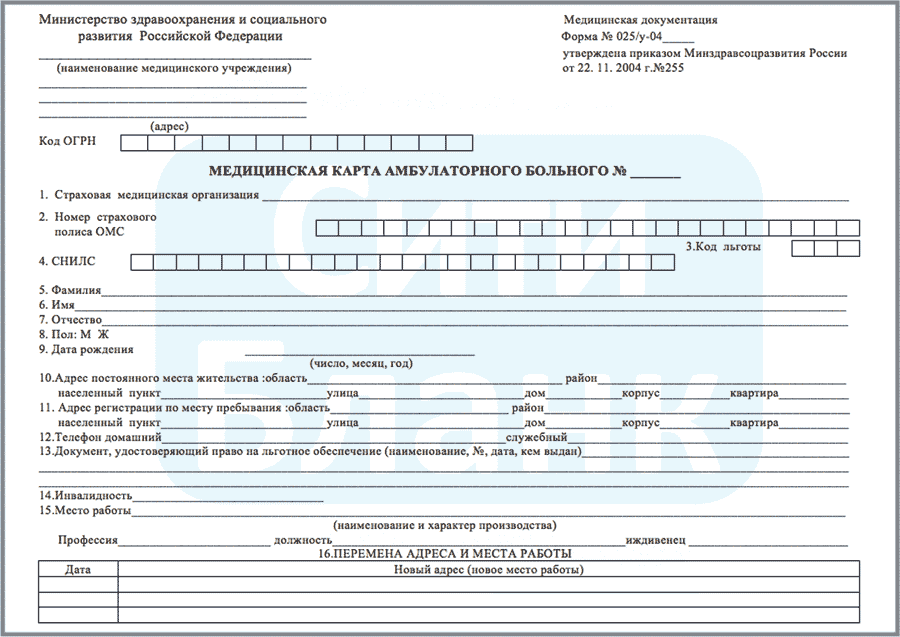 Наклейки на коробку с ампулами дистиллированной воды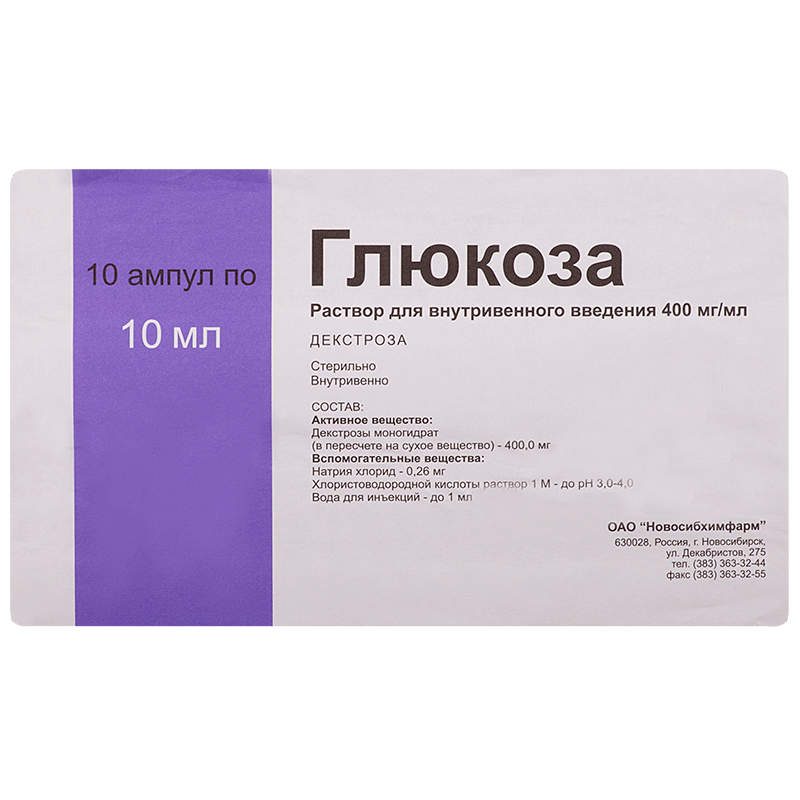 Наклейки на ампулу0,5' – ознакомление с заданием (брифингом)0,5'7,5' – предупреждение об оставшемся времени на выполнение задания8'1' – приглашение перейти на следующий этап экзамена9'1' – смена аккредитуемых10'№п/п№ оценочного листа (чек-листа)СитуацияНозология001Solutio Glucosi 40% pro injectionibusЭндокринология№п/пДействие аккредитуемогоТекст вводной1.При обращении аккредитуемого к пациентуОтвечать за пациента, который не очень себя хорошо чувствует (плохо слышит, дезориентирован)2.При попытке аккредитуемого начать мыть рукиДать вводную: «Будем считать, что руки обработаны»3.При сомнении аккредитуемым в стерильности и/или годности используемых инструментов и расходных материаловДать вводную: «Будем считать, что всё годно»4.При вопросе о самочувствии после введенияОтветить за пациента: «Немного получше, спасибо доктор»5.При вопросе о самочувствии при быстром введенииОтветить за пациента: «Небольшая дрожь»6.По окончании времениПоблагодарить за усилия и попросить перейти дальшеСтанция Неотложная помощьОбразовательная организация______________________________________________Станция Неотложная помощьОбразовательная организация______________________________________________Станция Неотложная помощьОбразовательная организация______________________________________________Станция Неотложная помощьОбразовательная организация______________________________________________Станция Неотложная помощьОбразовательная организация______________________________________________№ п/пСписок нерегламентированных и небезопасных действий, отсутствующие в оценочном листе (чек-листе)НомераккредитуемогоДатаПодпись члена АК№п/пСписок дополнительных действий,имеющих важное значение, не отмеченных в оценочном листе (чек-листе)НомераккредитуемогоДатаПодпись члена АК№Действие аккредитуемогоОтметка о выполнении Да/Нет1Установление контакта с пациентом (поздороваться, представиться, обозначить свою роль)□ да □ нет2Идентификация пациента (попросить пациента представиться, чтобы сверить с медицинской документацией)□ да □ нет3Уточнение самочувствия пациента□ да □ нет4Информированное согласие пациента (рассказ о процедуре, вопросы о согласии и о наличии вопросов)□ да □ нет5Уточнение аллергоанамнеза□ да □ нет6Гигиеническая обработка рук мед. персонала перед началом□ да □ нет7Подготовка рабочего места (убедиться, что всё необходимое (16 предметов) есть заранее)□ да □ нет8Проверка материалов (объём, однородность, целостность, срок годность шприца, дополнительной иглы, лотка, пинцета, ампулы)□ да □ нет9Контроль назначения (назначение и надписи на ЛС совпадают)□ да □ нет10Обеспечение индивидуальной защиты (правильный внешний вид)□ да □ нет11Правильное положение пациента и выбор руки (осмотр обеих рук, защита от падений, рука с опорой на поверхности)□ да □ нет12Правильная подготовка стерильного лотка□ да □ нет13Правильная сборка шприца□ да □ нет14Правильная подготовка марлевых шариков (в т.ч. надеть перчатки)□ да □ нет15Правильное (и безопасное) вскрытие ампулы□ да □ нет16Безопасный набор ЛС□ да □ нет17Правильная смена иглы для набора□ да □ нет18Правильное позиционирование руки пациента и правильное наложение венозного жгута□ да □ нет19Обеспечение наполнения вены□ да □ нет20Правильная обработка инъекционного поля (круговые движения от центра к периферии, двукратно)□ да □ нет21Контроль отсутствия воздуха в шприце с ЛС□ да □ нет22Правильное позиционирование шприца в рабочей руке (удерживая канюлю иглы, игла срезом вверх, канюля шприца максимально близка к поверхности руки пациента)□ да □ нет23Правильное позиционирование второй руки (обхватывая предплечье пациента)□ да □ нет24Правильная венепункция (сохраняя первоначальное позиционирование шприца под углом 15 градусов с первого раза)□ да □ нет25Соблюдение правил асептики и антисептики при венепункции (после обработки к месту инъекции ничем, кроме иглы не касались)□ да □ нет26Правильная контрольная тракция (сохраняя первоначальное позиционирование шприца)□ да □ нет27Правильное снятие жгута (сохраняя первоначальное позиционирование шприца)□ да □ нет28Правильная повторная тракция жгута (сохраняя первоначальное позиционирование шприца)□ да □ нет29Правильное введение ЛС (сохраняя первоначальное позиционирование шприца, уточняя самочувствие пациента)□ да □ нет30ЛС вводилось только после появления крови при повторной контрольной тракции или при принятии стандартных мероприятий в случае, если это не произошло□ да □ нет31Правильное извлечение иглы (с использованием шарика)□ да □ нет32Правильная утилизация шприца (не разбирая)□ да □ нет33Правильное наложение давящей повязки (с визуальным контролем отсутствия гематомы)□ да □ нет34Правильный инструктаж пациента о дальнейших действиях□ да □ нет35Правильная уборка инвентаря□ да □ нет36Правильное снятие перчаток□ да □ нет37Обработка рук мед. персонала после манипуляции□ да □ нет38Сделать отметку в медицинской документации о выполненной манипуляции□ да □ нет39Не нарушал правил асептики, антисептики□ да □ нет40Не нарушал правил утилизации расходных материалов (утилизировал сразу по мере возникновения отхода и в правильный контейнер)□ да □ нет41Не делал другие нерегламентированные и небезопасные действия□ да □ нет42Субъективное благоприятное впечатление эксперта□ да □ нет№Действие аккредитуемогоОтметка о выполнении Да/Нет1Поздороваться2Представиться3Осведомиться о самочувствие пациента4Использовать медицинскую документацию5Спросить у пациента, сверяя с листом назначения6Фамилию7Имя8Отчество9Возраст10№ истории болезни/амбулаторной карты11Сообщить о необходимости сделать внутривенную инъекцию12Спросить, как он переносит инъекции13Спросить нет ли у него аллергии на вводимое лекарственное средство14Спросить, согласен ли он на проведение этой манипуляции15Попросить засучить рукава на обеих руках16Осмотреть вены на обеих руках17Выбрать руку с более доступными венами18Попросить пациента занять удобное положение (сесть рядом со столом или лечь на кушетку) и положить руку на ровную поверхность.19Пропальпировать руку на наличие инфильтратов и уплотнений по ходу вены20Обработать руки гигиеническим способом21Подготовить все необходимое до начала22Бикс с шариками23Стакан со стерильным пинцетом во вскрытой стерильной упаковке24Стерильный лоток 25Нестерильные перчатки26Шприц с иглой27Дополнительная игла 25 – 30 мм28Ампула с ЛС29Венозный жгут30Раствор кожного антисептика31Бинт32Одноразовая салфетка33Подушечка под локоть34Ножницы 35Закрепленный пакет для утилизации отходов класса А36Закрепленный пакет для утилизации отходов класса Б37Непрокалываемый контейнер для утилизации отходов класса Б38Уточнить объем шприца (уточнить, что объем шприца позволяет ввести нужный объем ЛС с учетом его разведения, если это необходимо39Проверить срок годности шприца40Проверить целостность шприца41Проверить целостность стерильной упаковки шприца42Уточнить длину и толщину дополнительной иглы43Проверить срок годности дополнительной иглы44Проверить целостность дополнительной иглы45Проверить целостность стерильной упаковки дополнительной иглы46Проверить срок годности стерильной упаковки лотка47Проверить целостность стерильной упаковки лотка48Проверить время вскрытия стерильной упаковки пинцета (не более 2 часов назад)49Сравнить, смотря на ампулу упаковку от ампулы и лист назначений50Название ЛС51Дозировку ЛС52Способ введения ЛС53Проверить целостность ампулы с лекарственным средством54Проверить срок годности ампулы с ЛС55Проверить однородность ЛС и отсутствие осадка в ампуле56Выяснить, нужна ли пилка для вскрытия ампулы57Вскрыть стерильную упаковку лотка58: не касаясь лотка59Взять пинцет из стерильной упаковки60Пинцетом выложить лоток на рабочую зону стола61Вернуть пинцет в стерильную упаковку62Не касаться браншами пинцета ничего кроме лотка63Утилизировать упаковку от лотка в закрепленный пакет для утилизации отходов класса А64Взять шприц в руку65Вскрыть стерильную упаковку шприца:66: со стороны поршня67Удерживая шприц одной рукой через упаковку68Второй рукой взяться за ручку поршня69Обеспечить соединение цилиндра с иглой внутри упаковки70Извлечь собранный шприц из упаковки71Уложить шприц на край лотка72Цилиндр и игла касались только внутренних поверхностей упаковки и лотка73Колпачок с иглы не снимался74Ручка поршня выступает за пределы лотка75Утилизировать упаковку от шприца в закрепленный пакет для утилизации отходов класса А76Извлечь пинцет из стерильной упаковки77Свободной рукой открыть крышку бикса с шариками:78: на угол не более 90 градусов79Пинцетом достать и положить на угол лотка первый шарик80Пинцетом достать и положить на угол лотка второй шарик81Пинцетом достать и положить на угол лотка третий шарик82Пинцетом достать и положить на угол лотка четвертый шарик83Закрыть бикс84Вернуть пинцет в стерильную упаковку85Не касаться браншами пинцета ничего кроме шариков86Все шарики лежат в одном углу87Шприц лежит на углу лотка иглой к шарикам88Надеть нестерильные перчатки89Взять емкость с антисептическим раствором90Открыть емкость с антисептическим раствором91Обработать шарики антисептиком:92:поливанием93Закрыть емкость с антисептическим раствором94Поставить емкость с антисептическим раствором95Взять в одну руку ампулу с ЛС96Взять в другую руку первый шарик97Обработать шейку ампулы по кругу шариком98Удерживать ампулу одной рукой за широкую часть отметкой от себя99Второй рукой обернуть головку ампулы первым шариком100Надавив средней фалангой указательного пальца над отметкой, а подушечкой большого на шейку вскрыть ампулу:101: одним движением 102: с первой попытки103Утилизировать головку ампулы с первым шариком:104: в непрокалываемый контейнер с отходами класса Б105Поставить вскрытую ампулу на рабочую зону стола106Одной рукой взять шприц за цилиндр107Удерживать канюлю иглы большим и указательным пальцем108Второй рукой снять колпачок с иглы109Утилизировать колпачок в закрепленный пакет с отходами класса А110Удержать шприц за цилиндр одной рукой иглой вниз111Погрузить иглу в ампулу, стоящую на столе:112: не прикасаясь к ампуле113Второй рукой взять ампулу между указательным и средним пальцем114: только после погружения иглы в ампулу115Удерживая ампулу, большим и безымянным пальцем второй руки фиксировать канюлю иглы116Перенести пальцы первой руки с цилиндра шприца на поршень117Выполняя тракцию поршня на себя, набрать ЛС в шприц118Утилизировать пустую ампулу:119: в непрокалываемый контейнер с отходами класса Б120Отсоединить иглу от шприца:121: удерживая иглу за канюлю122Утилизировать снятую иглу:123: в непрокалываемый контейнер с отходами класса Б124Удерживать шприц за цилиндр одной рукой125Второй иглой взять дополнительную упаковку с иглой канюлей вверх126Удерживая шприц пальцами первой руки, вскрыть упаковку иглы:127: со стороны канюли128Удерживать второй рукой иглу через упаковку129Первой рукой присоединить шприц к канюле иглы130Снять упаковку с иглы131Утилизировать упаковку иглы в закрепленный пакет для утилизации отходов класса А132Положить собранный шприц на прежнее место в лотке133: колпачок с иглы не снимался134:игла, не касалась ничего, кроме внутренних поверхностей упаковки и лотка135Обернуть одноразовой салфеткой подушечку136Положить обернутую подушечку под локтевой сгиб руки пациента137Пропальпировать пульс на лучевой артерии138Наложить венозный жгут на руку пациента139: выше локтевого сгиба140: поверх рукава и не касается кожи141Повторно пропальпировать пульс на лучевой артерии142Убедиться, что пульс сохранен143Попросить пациента поработать кистью144Продемонстрировать, то что от него требуется, сжав-разжав собственную ладонь 2 – 3 раза145После повторов пациентом, сказать ему «Достаточно»146Попросить пациента сжать руку в кулак147Пропальпировать руку и найти наиболее наполненный участок вены148Взять из лотка второй шарик148Обработать поле предполагаемой инъекции150Движения при обработке: только круговые151: от цента к периферии152Утилизировать второй шарик в закрепленный пакет для утилизации отходов класса Б153Взять из лотка третий шарик154Обработать непосредственно место предполагаемой инъекции155Движения при обработке: только круговые156: от цента к периферии157Утилизировать третий шарик в закрепленный пакет для утилизации отходов класса Б158Взять из лотка шприц иглой к верху159Удалить воздух из шприца:160: не пролив лекарства161: не снимая с колпачка иглы162Большим и указательным пальцем, руки удерживающей шприц, зафиксировать канюлю иглы163Другой рукой снять колпачок с иглы164Утилизировать колпачок:165: в закрепленный пакет для утилизации отходов класса А166Взять шприц:167: в доминантную руку168: иглой вверх169: указательный палец фиксирует канюлю иглы170: остальные пальцы удерживают цилиндр шприца171Расположить вторую руку:172: на предплечье пациента173: ладонью вниз174: большой палец ниже места инъекции175: немного в стороне от вены176: слегка оттягивая кожу от места инъекции177: ладонь облегает предплечье пациента178После обработки поля к месту венепункции ничем не прикасались179Поднести шприц:180: иглой к месту инъекции181: указательный палец на канюле иглы182: срез иглы обращен вверх183: шприц расположен под углом 15 – 20 градусов к поверхности предплечья пациента184: пальцы (средний, безымянный и мизинец) не расположены между шприцом и предплечьем пациента185: большой палец не закрывает цилиндр с ЛС186Предупредить пациента о венепункции фразой, о необходимости потерпеть187Произвести пункцию:188: одним движением189: правильно удерживая шприц190: с первой попытки191: не касаясь обработанного места венепункции ничем кроме иглы192Выровнять иглу шприца параллельно поверхности предплечья пациента193Провести иглу дальше в вену пациента на 10 – 15 мм194Продолжать правильно удерживать шприц доминантной рукой195Убрать вторую руку с предплечья пациента196Продолжать правильно удерживать шприц доминантной рукой197Выполнить второй рукой тракцию поршня на себя198Убедиться, что в полости с ЛС появилась кровь199Продолжать правильно удерживать шприц доминантной рукой200Второй рукой ослабить жгут201Попросить пациента разжать кулак202Продолжать правильно удерживать шприц доминантной рукой203Выполнить второй рукой тракцию поршнем на себя (повторно)204Убедиться, что в полости с ЛС появилась новая порция крови205Продолжать удерживать шприц доминантной рукой206Второй рукой выполнить тракцию поршня от себя:207: вводя ЛС пациенту208:. медленно (0,5 мл в секунду)209: периодически, не менее 2 раз, справляясь о самочувствии пациента210: довести поршень до упора, оставив немного ЛС в канюле шприца211ЛС вводилось только после появления крови при повторной контрольной тракции212Продолжать удерживать шприц доминантной рукой213Второй рукой взять из лотка четвертый шарик214Приложить четвертый шарик к месту венепункции, НЕ прижимая его к месту инъекции215Извлечь иглу из вены пациента:216: доминантной рукой217: правильно удерживая шприц218Прижать к месту инъекции четвертый шарик после извлечения иглы219Утилизировать шприц:220: в непрокалываемый контейнер с отходами класса Б221: не разбирая222: не надевая колпачок на иглу223Продолжить прижимать шарик к месту венепункции в течении 2 – 3 секунд2224Приподнять четвертый шарик для осмотра места венепункции и убедиться в отсутствии кровотечения (наружного и внутреннего)225Повторно прижать четвертый шарик к месту венепункции226Взять бинт227Наложить давящую повязку:228: на место венепункции229: поверх четвертого шарика230Справиться о самочувствии пациента231Попросить его зайти в процедурный кабинет через 15 минут для:232: снятия повязки233: утилизации ее в закрепленный пакет для утилизации отходов класса Б234: осмотра места инъекции235Убрать жгут236Убрать из под руки пациента обернутую одноразовой салфеткой подушечку237Утилизировать одноразовую салфетку:238: в закрепленный одноразовый пакет отходов класса Б239Сдать лоток на дезинфекцию и последующую стерилизацию240Убрать на место закрепленные пакеты для утилизации отходов класса А и Б241Снять перчатки:242: не касаясь голыми руками внешней поверхности перчаток243Утилизировать перчатки244: в закрепленный пакет для утилизации отходов класса Б245Обработать руки гигиеническим способом246Сделать отметку в медицинской документации о выполненной манипуляции 247Не переносить указательный палец с канюли до окончания манипуляции248Не дотрагиваться рукой перчаткой до посторонних предметов, лица249Не самому называть ФИО пациента, читая лист назначения250Другие нерегламентированные действия (количество)ИТОГОГлюкоза в/в40% - 5 млГлюкоза в/в40% - 5 млГлюкоза в/в40% - 5 млГлюкоза в/в40% - 5 млГлюкоза в/в40% - 5 млГлюкоза в/в40% - 5 мл